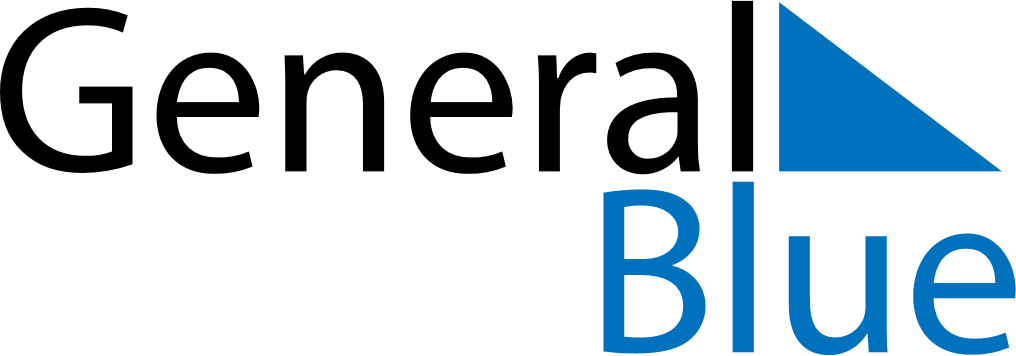 August 2022August 2022August 2022August 2022GrenadaGrenadaGrenadaSundayMondayTuesdayWednesdayThursdayFridayFridaySaturday1234556Emancipation Day7891011121213Carnival MondayCarnival Tuesday1415161718191920212223242526262728293031